提出先：松江商工会議所 産業振興課（shinko@matsue.jp）food truck グルメパーク（伊勢宮港湾緑地社会実験）出店申込書　　　　　　　　　　　　　　　　　　　　　　　　　　　　　　　　　　　　　　　　　　　　　　　　　　　　　　　　　　　　　　　　　　　　　　　　　　　　　　　　　　　　申込日：　　令和　 　年　　　月  　日●出店者基本情報●出店者表示　　　　●露店業許可書の有無（どちらかに○印をご記入ください）●出店希望日（希望する日に時間帯をご記入ください。申込数によっては調整となります）　　　　　　○基本とする時間帯…１７：００～２２：００　　●商品内容　当日販売される内容をご記入ください。　　●販売従事者　当日従事する方全員の氏名と連絡先番号を必ず記載してください。　　　　　　　　　　　　　　　　　　　　　　　　　　　　　　　　　　＊ ２枚目もご記入ください。　　●使用を予定する電気器具（１店舗 ３０００Wまで）●ガスボンベを使用する場合、ガスの容量をご記入ください。●レイアウト図（レイアウト図　記入例）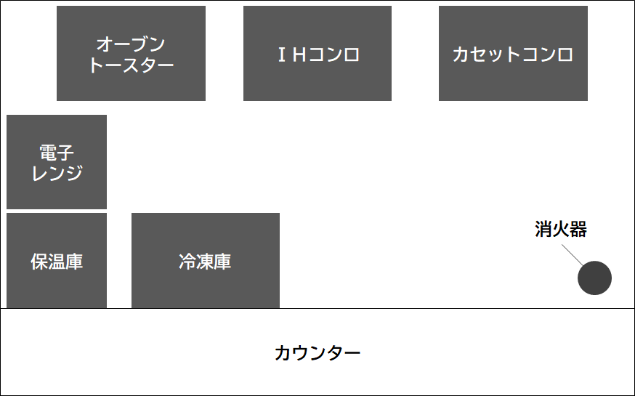 企業名（団体名）：住　所：ＴＥＬ：　　　　　　　　　　　　　　　　　　　　　　　　　　　　ＦＡＸ：　e-mail ：ご担当者名：　　　　　　　　　　　　　　　　　　　　　　　　　　　　携帯連絡先：出店者表示記入欄　※広報物に記載しますので正確にお書き下さい。出店者表示記入欄　※広報物に記載しますので正確にお書き下さい。出店者名有り無し１１/19（金）１１/20（土）１１/26（金）１１/27（土）１2/3（金）１2/4（土）１2/10（金）１2/11（土）商品名単価（税込・円）数量（1日分）火気・電気使用※いずれかに○印例）　唐揚げ（3個入）30030セット火気　・　電気　・　なし火気　・　電気　・　なし火気　・　電気　・　なし火気　・　電気　・　なし火気　・　電気　・　なし火気　・　電気　・　なし火気　・　電気　・　なし火気　・　電気　・　なし火気　・　電気　・　なし従事者氏名当日連絡先従事者氏名当日連絡先（責任者）店舗名：器具名必要ワット数器具名必要ワット数例）　電子レンジ1300W                 kg正　面